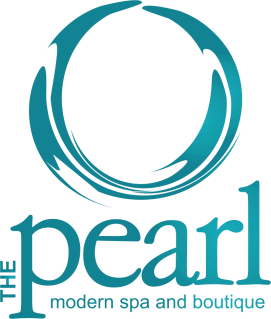 THE modern pearl facialLumi Lift / Non Invasive Face Contour LiftingThe LumiLift® treatment is a complete photo-rejuvenation procedure that combines the effects of Light energy, Micronized currents, and HF Polarized currents to produce skin rejuvenation that is safe, comfortable, and effective. Essentially, it’s a facelift without surgery. Aging occurs on three levels: epidermal, dermal, and in the muscle tissue beneath, producing dehydration lines, dull and lifeless complexion, expression wrinkles, deep wrinkles around the lips,frown lines, sagging jowls, and naso-labial folds.Soli-Tone reaches down into all three levels to rejuvenate skin tissue and lift muscles, erasing years, something that light alone cannot do. The Soli-Tone photo-energy system is unique, leading-edge technology that allows Cosmetic Rejuvenation Medical Center to offer this light-based skin therapy. As seen on Oprah and the Today show, this machine produces light energy that penetrates the skin at different levels to rejuvenate it easily and quickly. Light Therapy is non-invasive, gentle healing energy that stimulates cells’ function and repair mechanisms, unlike Intense Pulsed Light and Lasers that rely on thermal injuries to prompt skin to repair itself.Soli-Tone is a multi-platform system featuring two distinct facial treatments: The LumiLift® and the LumiFacial®. Simultaneous application of these technologies enhances their individual effectiveness, promoting cellular rejuvenation from within. Results are immediate and visible. This is the technology that can produce the best-looking face lifts, without surgery, and without extended healing periods.Q: How new is this Technology?This technology was discovered by NASA initially, and it has been used to treat wounds in outer space as a result of its ability to produce collagen and heal tissue. Research has been conducted over a period of more than 5 years. Medical scientists have since learned that “extreme” super luminous diodes (vs. super luminous diodes used in various other systems) can increase collagen production fivefold. Up to now, treatments targeted individual problems. Soli-Tone is the first treatment device to combine two proven technologies: Light energy and micro currents to treat conditions in the epidermis, dermis, and muscular levels of the face, chest, and hands without discomfort. This system treats the skin from the inside out. Various benefits include lifting, firming, tightening, evening of skin tone, pigment reduction, improved acne, minimized wrinkles, etc. Results are cumulative and a series is typically recommended for maximum benefits.Q: What is exactly the LumiLift® procedure?The LumiLift® procedure is a revolutionary way of rejuvenating the skin and lifting sagging muscles. It is performed with two (2) special electrodes that feature an advanced application of Micronized current, HF polarized current, and light energy. During the LumiLift® treatment, a pulsating light is directed at the skin surface. Light passes through the layers of the skin and penetrates into the dermis. This powerful light stimulates the fibroblast cell to produce more collagen. The increase production of collagen smoothes and softens the appearance of wrinkles, reduces the size of pores, and improves skin texture. At the same time, the electrodes emit Micronized currents to tone and lift sagging muscles. At the end of the treatment, an antioxidant product is infused into your skin using two special electrodes to smooth away facial creases. Talk to us about LumiLift, or about any other procedures you’re considering, like a non surgical nose job.Q: What are Micronized currents?Micronized currents are non-invasive. They stimulate and resemble the biological currents that your body produces to tighten muscles. Extensive clinical research has shown that these currents are able to lift and tone the muscles. Most systems do not address the muscular layer. This layer atrophies as a result of intrinsic aging and must be addressed, not just the tissue alone. This is what makes this system so unique and effective. Combining Light Therapy with Micronized currents erases years from the appearance of your skin without the use of drastic and painful surgical procedures. LumiLift® restores a natural, youthful appearance to the skin.Q: How does the LumiFacial® treatment work?The LumiFacial® targets common skin problems; such has acne, redness, and uneven pigmentation. During the treatment, a wrap-around facial panel is positioned in above your face. The physician or technician selects the specific Light energy required for your skin type and condition. At the end of the treatment, the technician will apply specialty products using a polarized current. This final step enhances the penetration of these products and promotes their efficacy. You can immediately return to your normal routine with no redness or peeling.Q: How long will the effects of the LumiLift procedure last?Improvements continue for a minimum of three (3) months after a single session. Results are cumulative as fibroblast production CONTINUES to occur as a result of the photo-energy stimulation. After completing a series, depending on the rate of the aging process, changes can last over one year. A good skin care regimen combined with a monthly maintenance treatment is sufficient to enhance and maintain the result of obtain with the LumiLift® treatment.Q: How does this differ from Microdermabrasion or Peels?This system is very effective for treating many conditions. However, exfoliation is still “key” to remove the dead skin cell layers to promote a healthy glow, allow for greater product penetration, and to renew the very outer layer of the skin. Facials, Peels or Microdermabrasion are still highly recommended at 4 week intervals in order to generate newer healthier skin cells. Both stimulate collagen product and improve skin texture. They compliment and improve the efficacy of the photo rejuvenation system. The following treatments take 30 minutes to an hour depending on # of areas treated and skin condition.Your Treatment Options:LumiLift® Treatment, ideal for lifting face, eyes, and chest. Minimizes lines and wrinkles lifts and tones the facial contours effective for sagging jowls and naso-labial folds.  LumiFacial® treatments for face, chest or back areas can address the following: Minor Acne Uneven Pigmentation Redness Photo-aging Exceptional results can be obtained after six to ten treatments lasting up to one year